		CLIENT INFORMATION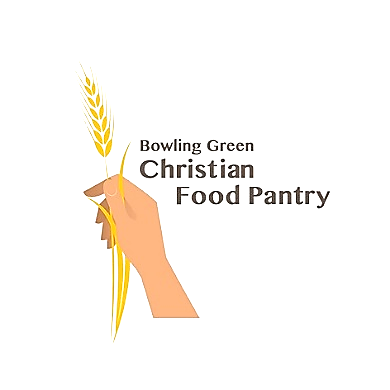 Head of HouseholdStreet Address: _________________________________________________Apt #, Lot #, etc. _____________

City: __________________________  County: _____________ State: ________ Zip Code: ______________Phone Number:  (                ) ____________-___________________   □ Cell or  □ Home        Date of Birth (mm/dd/yyyy)  __ __ / __ __ / __ __ __ __	        Gender: (please circle)    Female      Male Do you live in the Bowling Green School District Yes or No Household Details					# of Seniors (60+): ____		# of Adults (18-59yro): ____	   # of Children (0-17yro): ____   Other Family/Household MembersSigned (optional): __________________________________________  Date: ___________________________Please Check Box: New Client  □Returning Client  □Last NameFirst NameMiddle NameLast NameFirst NameMiddle NameDate of Birth (mm/dd/yyyy)AgeGender (please circle)   F          M   F          M   F          M   F          M   F          M   F          M  F          M